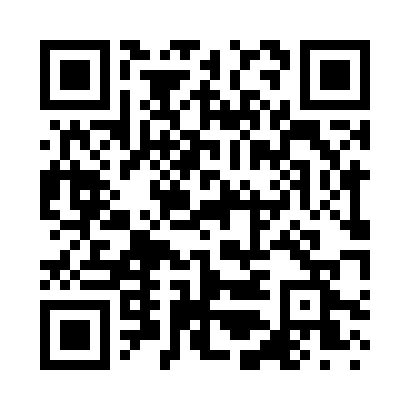 Prayer times for Teoste, EstoniaWed 1 May 2024 - Fri 31 May 2024High Latitude Method: Angle Based RulePrayer Calculation Method: Muslim World LeagueAsar Calculation Method: HanafiPrayer times provided by https://www.salahtimes.comDateDayFajrSunriseDhuhrAsrMaghribIsha1Wed3:005:281:216:379:1511:352Thu2:595:261:216:389:1711:363Fri2:585:231:216:399:1911:374Sat2:575:211:216:419:2211:375Sun2:565:181:216:429:2411:386Mon2:555:161:216:439:2611:397Tue2:545:141:206:449:2811:408Wed2:535:111:206:469:3111:419Thu2:525:091:206:479:3311:4210Fri2:515:071:206:489:3511:4311Sat2:505:041:206:509:3711:4412Sun2:495:021:206:519:3911:4513Mon2:495:001:206:529:4211:4614Tue2:484:581:206:539:4411:4715Wed2:474:561:206:549:4611:4816Thu2:464:541:206:559:4811:4917Fri2:454:521:206:579:5011:5018Sat2:444:501:206:589:5211:5019Sun2:444:481:206:599:5411:5120Mon2:434:461:217:009:5611:5221Tue2:424:441:217:019:5811:5322Wed2:414:421:217:0210:0011:5423Thu2:414:401:217:0310:0211:5524Fri2:404:381:217:0410:0411:5625Sat2:404:371:217:0510:0611:5726Sun2:394:351:217:0610:0811:5827Mon2:384:341:217:0710:1011:5828Tue2:384:321:217:0810:1111:5929Wed2:374:311:217:0910:1312:0030Thu2:374:291:227:1010:1512:0131Fri2:364:281:227:1110:1612:02